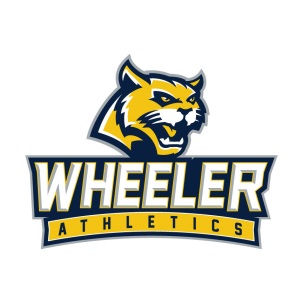 Wheeler LacrosseVarsity at Hillgrove						16 February 17Goalie			Wilson (S)		Davis			Defense		Lammie		Tuemmler		FraserMitchell		Landrum		Walls			LSM			Hanson			LandrumMidfield		Byrd			Kmetz			Murray (K)			Bissell			Champion		Smith (J)		Mallon (E)		Menzies		Shola				Cary (FOGO)				Attack			Peters			Mallon (G)		Cottrell			Campbell		AndrewsMan Down		Lammie		Tuemmler		Fraser			Walls			Hanson			(Landrum)Man Up		Peters			Mallon (G)		Cottrell						Byrd			Kmetz			Murray (K)Out:  Hawkins, BuchanonWheeler LacrosseJV at Hillgrove							16 February 17Goalie			Davis			BartonDefense		Murray (JM)		Adkins			McHenry				Anderson 		Glenn			 LSM			Menzies		Shola	Midfield		Mallon (E)		Alexander		Wilson	(C)					Casey			Feddersen		Duphare					Fuller			Jackson (E)		Snowden				Jeffords		Canteli			Beltre			Johnson		Lackey (FOGO)		Attack			Andrews		Palermo		Cordisco			Gottschalk		Man Down		Murray (JM)		Adkins			Anderson 				McHenry		Casey			FeddersenMan Up		Andrews		Palermo		Cordisco			Mallon (E)		Alexander		Wilson	(C)	